INTEGROVANÝ REGIONÁLNÍ OPERAČNÍ PROGRAM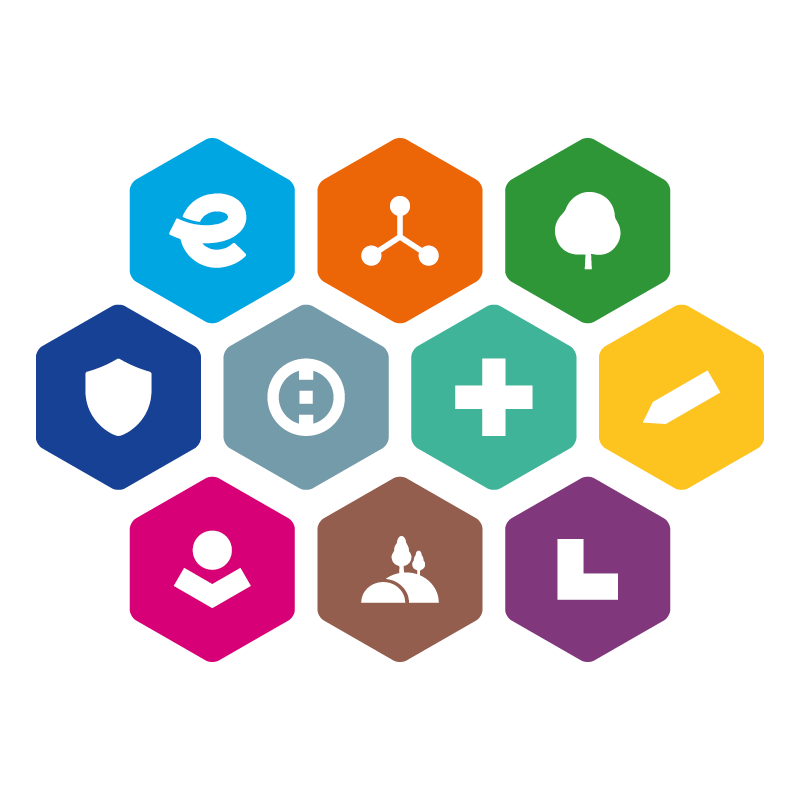 2021–202761. výzvu k předkládání žádostí o podporuz Integrovaného regionálního operačního programu 2021–2027HASIČI – SC 5.1 (CLLD)Projektový záměrTímto předkládám níže uvedený projektový záměr do výzvy Místní akční skupiny Pomalší o.p.s. PŘÍLOHA Č. 1Rozpočet projektuV………………………………          dne…………….                                                                                                                                                                        podpis statutárního zástupce žadateleNÁZEV PROJEKTOVÉHO ZÁMĚRUIDENTIFIKACE PŘEDKLADATELE PROJEKTOVÉHO ZÁMĚRU:Obchodní jméno, sídlo, IČO a DIČ žadateleJméno, příjmení a kontakt na statutárního zástupceJméno, příjmení a kontakt na kontaktní osobu pro projektNÁZEV REGISTROVANÉ SOCIÁLNÍ SLUŽBYTYP REGISTROVANÉ SOCIÁLNÍ SLUŽBYUveďte typ sociální služby na kterou žádáte prostředky v souladu se zákonem 108/2006 Sb.MÍSTO REALIZACE PROJEKTOVÉHO ZÁMĚRUPŘEDPOKLÁDANÉ CELKOVÉ ZPŮSOBILÉ VÝDAJE (CZV) V KČPŘEDPOKLÁDANÝ PŘÍSPĚVEK DOTACE (95% Z CZV) V KČNÁZVY A CÍLOVÉ HODNOTY INDIKÁTORŮ VÝSTUPUUveďte kódy a názvy odpovídajících indikátorů výstupu a jejich cílové hodnoty:PŘEDPOKLÁDANÝ TERMÍN ZAHÁJENÍ REALIZACE PROJEKTUDD.MM.RRRRPŘEDPOKLÁDANÝ TERMÍN UKONČENÍ REALIZACE PROJEKTUDD.MM.RRRRPLÁNOVANÝ TERMÍN PODÁNÍ ŽÁDOSTI O PODPORU DO VÝZVY ŘÍDICÍHO ORGÁNU IROPDD.MM.RRRRPOPIS VÝCHOZÍHO STAVUPopište výchozí stav před zahájením realizace projektu, tj. výchozí situaci, problémy a nedostatky, které má projekt řešit:POPIS CÍLE/AKTIVIT/ÚČELU PROJEKTUPopište cíle vašeho projektu, plánované aktivity a přínos pro cílovou skupiny, dále návaznost projektu na vaše další službyPOPIS ZKUŠENOSTÍ ŽADATELE S POSKYTOVÁNÍM SLUŽEB NA ÚZEMÍ MAS POMASLŠÍ A SOULAD S PŘÍSLUŠNÝMI PLÁNY SOCIÁLNÍCH SLUŽEB (SPRSS ORP Kaplice RPSS ORP České Budějovice).Popište, jaké jsou vaše zkušeností s poskytováním sociálních služeb na území MAS Pomalší a vazbu na příslušné strategické dokumenty